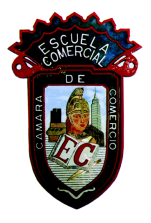 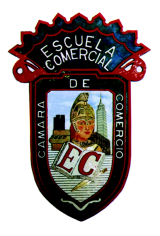 TRABAJOS A REALIZARS A B R E Formatos Especiales: Los formatos Sabre inician con números, y se les llama campos , a continuación se describe cada uno de ellos.   de estos , también abajo indico  cuáles son indispensablesPASOS BASICOS PARA CREAR UN  PNR   (sigue los pasos y lograrás realizar una reservación )1. solicitud de vuelo  :  1                 128DECMEXPVR   o  118DECMEXPVR3P    o  118DECMEXPVR3P+AM                                                                 o  128DECMEXNYC / AA    ( UA, LH, US, ETC ) 2. Venta    :   0                                    01Y2 ( vende 1 lugar  en turista  seg. 2)                                                               ó  01Y7   ( Si entras con Aeromexico o con la tecla Cahnge te lanza del seg 7 en adelante )3.Campo de Nombre :    -             - GUADARRAMA/SANDRA  MRS   ( MISS-MR-JR-CHD-INF)                                                               Puedes ingresar los 2 apellidos y nombres :                                                               -GUADARRAMA ESQUEDA/SANDRA LUZ  MRS4. Tarifas  WP                                 WP – indica tarifa reservada        WPNCB – indica tarifa más barata y reserva                                                                           WC/ 1 – Del comparativa dame la opción 1              *PQ – despliega la tarifa                                                               WPRQ-   Gravar tarifa                     WPMUSD - cotiza en dólares5. Tiempo límite ; 7                       7TAW19OCT/   la fecha te la indica la línea al cotizar costo (WP)6. teléfono  : 9                                  95560707070-A  Puede ir sin clave lada    A-Agency   H-Home   B-business7. Recibido :  6                                  6SANDRA/SRITA  MITZI  (  quien atendió  /  quien solicitó )8. Asignación asientos: 4            4G1*  ( muestra asientos del segmento 1 )                                                               4G1/ 18A  (asigna asiento 18A  para el primer vuelo )                                                              4GX1 ( cancela asiento del pimer vuelo )                                                              4GXALL  ( cancela los asientos de todos los segmentos ) 9 Finalizar  :  ER                             End  y  Redespliega  ( finaliza y muestra nuevamente ) te lanza clave de 6 dígitos                                                              Si no finalizamos nuestra reservación, todo absolutamente todo lo que hicimos                                                                Se pierde. Cuando te da la clave de 6 dígitos significa que ya todo está salvado.10. IR                                                  Ignora y redespliega.  MUCHO CUIDADO –Este formato se ingresa únicamente                                                              Cuando ya tenemos la clave de 6 dígitos. ( son letras ) De los contrario si lo ingresamos sin                                                             Tener dicha clave nos borrará todo lo trabajado OTROS CAMPOS ADICIONALES 3  Mensajes a las líneas             3SSR –      Solicitud a la línea con espera de respuesta                                                           3OSI-        3OSI  AM  PLIS NOTE  PAX NEED AISLE SEAT                                                           3VGML - 2.1     Comida Vegetariana  en todo el vuelo .                                                          3WCH     Solicitud de silla de ruedas   SISTEMA  DE RESERVACION  * S A B R E *El presente manual contiene información detallada del funcionamiento del sistema SABRE, y  cómo a través de la WEB TERMINAL tenemos todas las herramientas para poder realizar  nuestras reservaciones. Objetivos Al finalizar el curso, el alumno conocerá  el funcionamiento del Sistema SABRE, aprenderá a conocer el teclado, a solicitar disponibilidad de vuelos, a consultar información detallada de vuelos, cancelar segmentos, elaborar y cerrar correctamente un PNR (Passenger Name Record ) con los elementos obligatorios y opcionales. Sabrá consultar las tarifas y cotizar itinerarios de servicios aéreos, aprenderá a asignar asientos de manera genérica o  por despliegue de un mapa y de la misma manera conocerá como cancelarlos, conocerá el funcionamiento de las herramientas disponibles, sabrá elaborar y cerrar correctamente un PNR. Web Terminal La Web Terminal es un programa que nos permite tener acceso al globalizador de Sabre a través  de un globalizador para poder realizar reservaciones exclusivamente Aéreas.  El acceso a la Web Terminal es a través de un Usuario y un Password  cual se  proporciona a cada agencia afiliada al  a  Consolid. 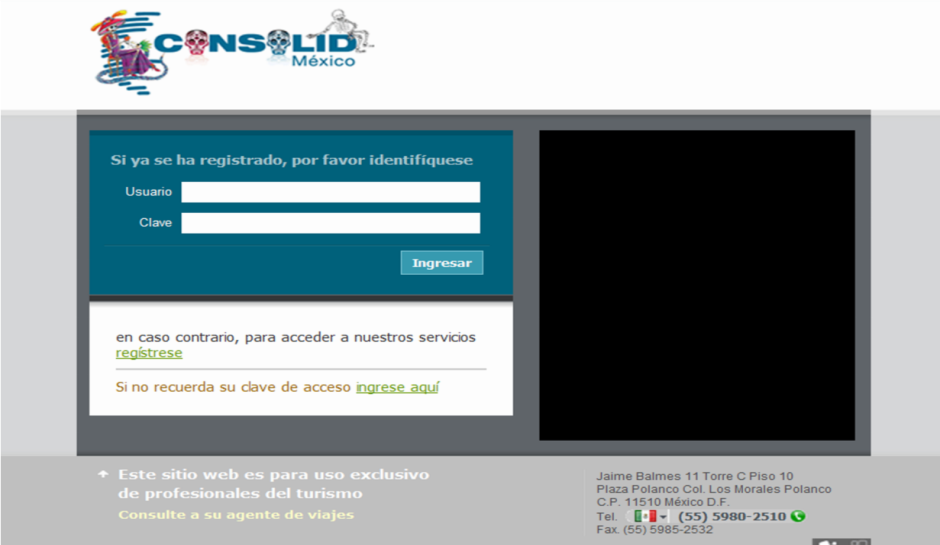 AL INGRESAR CODIGO NOS MANDA A LA SIG VENTANILLA 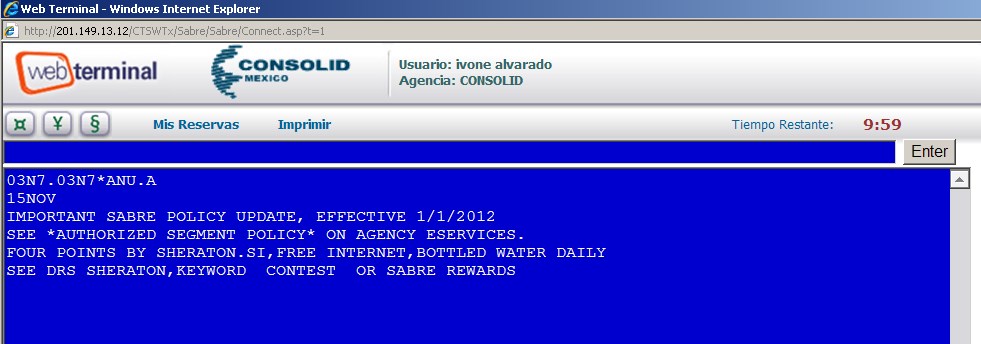 Los elementos que podemos encontrar dentro de la Web Terminal son: Teclas Sabre: Ubicadas en la parte superior  izquierda de la Web Terminal  Línea de comandos: Ubicada debajo de las teclas Sabre, es el lugar donde escribiremos los comandos Sabre.Tiempo Restante: Una vez que ya ingresamos al sistema, tendremos 10 minutos, si la reservación no es cerrada antes de finalizar los 10 minutos, la Web Terminal se cerrará sin guardar ningún movimiento previo. Solo existe un formato distinto que se maneja sin número y este es : el campo de nombre  (  -  ) guión CODIFICAR Y  DECODIFICARSABRE utiliza tres caracteres para las ciudades y dos caracteres para las líneas aéreas como códigos en sus comandos de ingreso y de respuestas. Existen 2 formas:  Codificar: Es cuando se quiere conocer  el código que corresponde a un nombre.  Decodificar: Es cuando se quiere conocer el nombre que corresponde a un código.  	Codificar 	                                         Decodificar Ciudades 	W/-CC(nombre ciudad) 	                           W/*(código de la ciudad)                              W/-CCCHICAGO                                       W/*PRG Aerolineas         W/-AL(nombre de línea aérea)               W/*(código línea aérea )                             W/-ALAEROMEXICO                                 W/*AM                         ¿Ejercicios  de - S A B R E             Nombre : __________________________________1. Los formatos Sabre inician con  ___________2. Y se les llama:    _______________________3. describe cada uno de ellos.   PASOS BASICOS PARA CREAR UN  PNR   (sigue los pasos y lograrás realizar una reservación)  El cliente pide le muestres que vuelos hay de México a Monterrey el día 05sep a las 3 de la tarde y el regreso de Monterrey a México el 7 de Sep. a las 10 de la mañana , exclusivamente con AM  ¿Cómo solicitarías vuelos ?1. Solicitud de vuelo: ______________________________________________________________________________________________________________                                          ________________________________________________________________________________________________________________2. Venta    :   pide 3 lugares en clase turista la más cara del renglón 10   _______________________________________________                        Y en el regreso 3 lugares del renglón 7 _________________________________________________________________________3.Campo de Nombre :   inventa el nombre y el apellido ( son 3 pasajeros ) ____________________________________________________________________________________________________________    ______________________________________________________________________4. Tarifas  : ingresa la clave para sol la tarifa más barata y ahora la clave para que te grave la tarifa ________________________________________________________               ______________________________________________________________________5. Tiempo límite ; el sistema te da limite de boletaje el dia 11 de agosto: ingresa  la clave con la fecha correcta    __________________________________________________________________________________________6. teléfono  : indica 2 teléfono uno de Agencia y otro de Oficina  ____________________________________  _________________________________7. Recibido :  indica por favor que tu hiciste la reserva y que el Sr. Cordero pidió la reserva ___________________________________8. Asignación asientos:  dile que te muestre mapa del segmento de ida y solicita los asientos de la fila 12 ABY C________________________________________________________________  ____________________________________________________________________________________9 Finalizar  :   dile al sistema que te finalice y redespliege tu record y dime  cuantos dígitos te da tu clave ,_______________ _____________________________________________________  inventa la clave . ______________________________________________________________________MATERIA:  
Agencia de Viajes / 700 - AHTFECHA: Octubre / 2017   PROFESOR:  Sandra GuadarramaTecla Función ---Nombre0 Vender 1 Disponibilidad 3 OSI/SSR con todas las aerolíneas excepto AA 4 Asientos          5 Remarks “Mensajes” 6 Recibido de 7 Tiempo límite 9 Teléfonos Tecla Nombre de la tecla Función ¤ Change Modifica información de un record. ¥ Cruz de Lorena Liga varios calificadores en una entrada. § Fin de Comando  “End it” Separa comandos para ingresarlos en una sola entrada. Tecla Función ---Ejemplo :  significa Nombre 0 1 4 6 7 9 